Oliver Twist – A reflection test      Name: ______________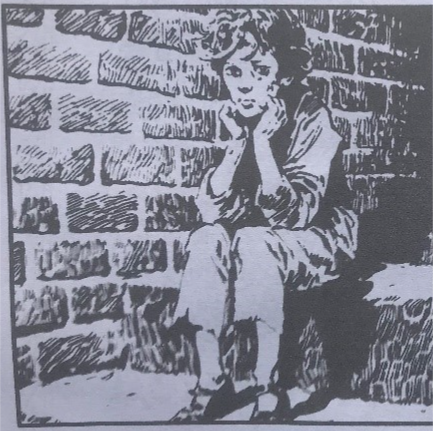 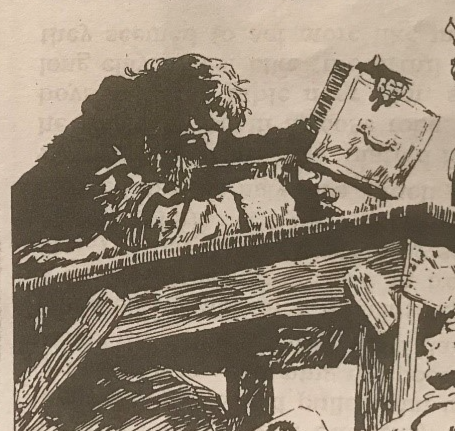 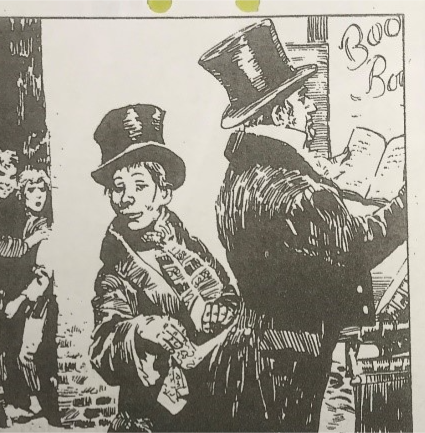 Choose two of the pictures and write what you see and what is going on.Who is Oliver?   _________________________________________________
______________________________________________________________ Who is Mr. Sowerberry?   _________________________________________
______________________________________________________________ Who is Fagin? __________________________________________________
______________________________________________________________ Who is Jack, “The Artful Dodger”? ___________________________________
______________________________________________________________ Who is Mr. Brownlow? ____________________________________________
______________________________________________________________ Who is Nancy? _________________________________________________
______________________________________________________________ Translate: Add your own reflections and thoughts. What do you think about the book, or the movie? What do you like or dislike? Explain why!Picture: Picture:fattighusfult ansikte tjuvföräldralös smeknamnen kall fängelsecell hungrigen konstig lek framför kistmakare inomhus en lång resa näsdukdomstoleldstad en belöningdränka hundenen tung låda